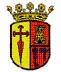 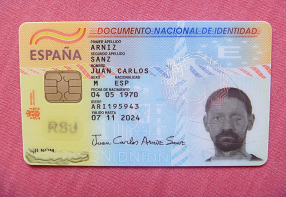 PARA RECOGER LOS NUEVOS DNI.RENOVADOS,   LA POLICIA  LOS ENTREGARÁ LOS  PROXIMOS DIAS MIERCOLES   22  Y JUEVES  23   EN EL CENTRO DE EMPRESAS (ENCIMA DEL MERCADO DE ABASTOS) LA PUERTA DE SEGURA, DE JUNIO DE 2022